Publicado en Madrid el 24/11/2020 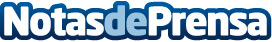 RoadSTR cierra un Ronda de inversión de 769.000€ con el apoyo de SociosInversores.comRoadStr es una innovadora App diseñada por y para los amantes del motor con el objetivo de que puedan compartir experiencias y conocer gente afín de su zona. Ya son más de 200 mil miembros y se encuentran trabajando con algunas de las marcas más reconocidas del sectorDatos de contacto:Patricia López Lucas915436698Nota de prensa publicada en: https://www.notasdeprensa.es/roadstr-cierra-un-ronda-de-inversion-de-769 Categorias: Nacional Finanzas Motociclismo Automovilismo Emprendedores Industria Automotriz Innovación Tecnológica http://www.notasdeprensa.es